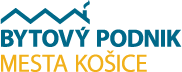                                                                     Bytový podnik mesta Košice, s. r. o.                                                       Južné nábrežie 13, 042 19 KošiceSpis.č.004/2021/§117Výzva na predloženie ponukyzákazka s nízkou hodnotou – verejná súťažv rámci postupu verejného obstarávania podľa §117 zákona č. 343/2015 Z. z. o verejnom obstarávaní a o zmene a doplnení niektorých zákonov v znení neskorších predpisovIdentifikácia verejného obstarávateľa:Názov:			         		Bytový podnik mesta Košice, s. r. o.IČO:                                           		44 518 684Štatutárny orgán:                   		Ing. Peter Vrábel, PhD.  – konateľ spoločnostiSídlo:			          		Južné nábrežie č.13, PSČ 042 19 Košice	Kontaktná osoba pre VO:     		Ing. Adela Liptáková Telefón:		         		+421908 118 623Pracovný kontakt pre vysvetlenievýzvy na predloženie ponuky :   	 adela.liptakova@bpmk.sk Komunikácia pre uvedenú zákazku sa uskutočňuje prostredníctvom systému na    elektronickú komunikáciu – JOSEPHINE: https://josephine.proebiz.com/sk/Názov predmetu zákazky: Nákup a dodávka kuchynských  sporákov  pre potreby BPMK, s.r.o.  Zákazka je na dodanie tovaru.      CPV: 39710000-2 Elektrické prístroje pre domácnosť   CPV: 39700000-9 Spotrebiče pre domácnosť Stručný opis predmetu zákazky:       	Predmetom zákazky je nákup a dodávka kuchynských sporákov pre potreby BPMK s.r.o.. Verejný obstarávateľ si v priebehu roka 2021 bude postupne podľa svojich potrieb objednávať dodávky kuchynských sporákov až do vyčerpania finančného limitu 20 000,00 € bez DPH.Požadujeme dodávku nasledujúcich typov kuchynských sporákov:Kombinovaný sporák MORA K162 AW biely, v prevedení so štyrmi plynovými horákmi s poistkami STOP GAS a klasickou elektrickou rúrou s objemom vnútorného priestoru 68 l, energetickej triedy A (elektrické napätie 230V). Integrované zapaľovanie horákov, tlmené zatváranie dverí rúry. Príslušenstvo 1x rošt, 1x hlboký pekáč, rozmery 85x50x60cm.Elektrický sporák MORA C 511AW biely, v prevedení so sklokeramickou doskou (4 varné zóny) a multifunkčnou rúrou s objemom 62l, energetickej triedy A (elektrické napätie 380V), tlmené zatváranie dverí rúry, príslušenstvo 1x rošt,  1x plech, rozmery 85x50x60cm.Elektrický sporák MORA Premium E101 biely v prevedení tri liatinové platne a klasická rúra s objemom 68l, energetická trieda A (elektrické napätie 230V), príslušenstvo 1x rošt, 1x plech rozmery 85x50x60cm.Pripojovacia hadica flex. plynová 150cm, 1/2-1/2.Predmetom dodávky je aj doprava tovaru – kuchynských sporákov a príslušenstva na miesto – sklad MTZ BPMK s.r.o., Južné nábrežie č.13, Košice. Dodávky je potrebné realizovať podľa   Prílohy č.1 tejto Výzvy _ Cenový návrh za dodanie predmetu zákazky.Požadovaný rozsah tovaru je podrobne vyšpecifikovaný v Prílohe č.1 – Cenový návrh za dodanie predmetu zákazky vrátane dopravy tejto výzvy. Verejný obstarávateľ požaduje dodať tovary v súlade s  Prílohou č.1 – cenový návrh za dodanie predmetu zákazky a taktiež podľa  požiadaviek  uvedených v tejto Výzve.  Verejný obstarávateľ v prípade potreby môže požadovať dodanie aj iných  súvisiacich výrobkov ako sú uvedené v  Prílohe č. 1 prípadne aj iný tovar, ktorý je minimálne rovnakej akosti, rovnakého druhu, určeného na rovnaké použitie v rovnakej alebo nižšej ceny ako tovar uvedený v Prílohe č.1 vrátane dopravy na miesto – sklad  MTZ  BPMK ,  s.r.o., Južné nábrežie č.13, Košice.     	V prípade, že sú vyššie uvedené špecifikácie materiálov pomocou odkazu na konkrétnu značku, alebo   výrobcu, môže  byť ponúknutý a  bude akceptovaný  aj  iný ekvivalentný  tovar, ktorý má  porovnateľné kvalitatívne alebo výkonnostné charakteristiky ako tie, ktoré uviedol verejný obstarávateľ.  4.  Predpokladaná hodnota zákazky:  20.000 ,00  € bez DPH5.  Základné zmluvné podmienky:Miesto dodania tovaru:  sklad MTZ – BPMK, s.r.o. Južné nábrežie 13,  PSČ 042 19 Košice   Lehota na plnenie predmetu zákazky:  do 31.12. 2021 resp. do vyčerpania fin. limitu – 20 000,00 € bez DPH.Platobné podmienky: Platba za dodanie tovaru  faktúrouLehota splatnosti faktúr: 60 dní odo dna doručenia faktúryZáručná lehota: 24 mesiacovLehota na predkladanie ponúk  (vrátane skenovaných dokladov) : do 27.1.2021, 10:00Stanovenie ceny:      Uchádzačom predložená cena zahŕňa všetky náklady spojené s dodávkou tovaru pre potreby BPMK, s.r.o. vyšpecifikovaných v Prílohe č. 1 cenový návrh za dodanie predmetu zákazky vrátane dopravy tejto Výzvy na určené miesto BPMK, s.r.o. - sklad MTZ. Cenu je potrebné spracovať  na  základe požadovaného rozsahu  uvedeného v Prílohe č.1 vrátane dopravy. Cenu je potrebné uvádzať v eurách (€). V ponuke je potrebné cenu uvádzať jednotkovú cenu v  €/ks bez DPH, a celkovú jednotkovú cenu spolu za (MJ) za všetky položky  ( č.1 - č.4 ) v € bez DPH  vrátane dopravy . Ak uchádzač nie je platcom DPH, uvedie túto  skutočnosť v ponuke.Postup vo verejnom obstarávaní :        Je  jednoetapový.Predkladanie dokladov a ponuky:       Ponuku je potrebné  predložiť v príslušnom elektronickom systéme na komunikáciu vo verejnom obstarávaní. Ponuky sa predkladajú v slovenskom alebo českom jazyku. Ak je jej súčasťou doklad alebo dokument vyhotovený v cudzom jazyku, predkladá sa spolu s jeho úradným prekladom do slovenčiny; to neplatí pre doklady a dokumenty vyhotovené v českom jazyku. Ponuka musí byť predložená v čitateľnej a reprodukovateľnej podobe. Ponuky zaslané po termíne na predkladania ponúk v inom jazyku alebo inak nebudú  brané do úvahy a nebudú vyhodnocované. Zároveň ak uchádzač  nepredloží  doklad na  požadovanú  podmienku účasti  alebo uchádzač nebude spĺňať podmienky účasti alebo nebude spĺňať požiadavky na predmet zákazky podľa Výzvy, takéto ponuky nebudú  brané do úvahy a nebudú vyhodnocované. Ponuku uchádzač zašle spolu so skenovanými dokladmi, ak sú požadované. Ponuka musí byť predložená na celý predmet zákazky. K ponuke je potrebné  priložiť aj ocenený - Cenový  návrh  za dodanie predmetu zákazky  podľa Prílohy č.1. Ponuka je vyhotovená elektronicky a vložená do systému JOSEPHINE umiestnenom na webovej adrese https://josephine.proebiz.com/.- Uchádzač má možnosť sa registrovať do systému JOSEPHINE pomocou vyplnenia registračného formulára a následným prihlásením.- Uchádzač si po prihlásení do systému JOSEPHINE v prehľade - zozname obstarávaní vyberie predmetné obstarávanie a vloží svoju ponuku do určeného formulára na príjem ponúk, ktorý nájde v záložke „Ponuky“.- V predloženej  ponuke  prostredníctvom   systému  JOSEPHINE  musia  byť  pripojené požadované  naskenované  doklady (odporúčaný formát je pdf.) tak, ako je uvedené v bode 10. tejto Výzvy. Doklady musia byť k termínu predloženia ponuky platné a aktuálne. Ak  ponuka obsahuje dôverné informácie, uchádzač ich v ponuke viditeľne označí.Podmienky účasti  a doklady  sú nasledovné:        Splnenie podmienok účasti  podľa Výzvy :      1.  Oprávnenie na podnikanie (uchádzač musí byť oprávnený dodávať požadovaný tovar)2. Čestné vyhlásenie uchádzača, že nemá uložený zákaz účasti vo verejnom obstarávaní      potvrdený konečným  rozhodnutím v  Slovenskej republike alebo v štáte  sídla, miesta      podnikania alebo obvyklého pobytu,3. U uchádzača nesmie byť dôvod na vylúčenie pre konflikt záujmov podľa ust. §40 ods.6 písm.f )       zákona 343/2015 Z.z. O verejnom obstarávaní a o zmene a doplnení niektorých zákonov v       znení  neskorších predpisov. Na  preukázanie  splnenia  podmienok účasti  je potrebné predložiť tieto doklady  podľa Výzvy :   1.  Oprávnenie na podnikanie ( uchádzač musí  byť oprávnený  dodávať požadovaný  tovar )              -  kópia zodpovedá  predmetu  zákazky, uchádzač tento doklad nemusí  predkladať, ak         Je zapísaný  v  Zozname hospodárskych subjektov  vedený Úradom pre verejné        obstarávanie. 2.  Čestné vyhlásenie uchádzača, že nemá uložený zákaz účasti vo verejnom obstarávaní     potvrdený konečným  rozhodnutím v  Slovenskej  republike alebo v štáte  sídla, miesta     podnikania alebo obvyklého pobytu, ktorý bude podpísaný oprávnenou osobou  uchádzača       viď Príloha č. 2  Výzvy),        3.   Uchádzač doklad o konflikte záujmov nepredkladá. V prípade vylúčenia uchádzača dôkazné        bremeno je na  verejnom obstarávateľovi.       Obsah ponuky a požadované  doklady ( scany): Oprávnenie na  podnikanie ( uchádzač musí byť oprávnený dodávať požadované  tovary) – kópia.Čestné vyhlásenie uchádzača, že nemá uložený zákaz účasti vo verejnom obstarávaní potvrdený  konečným  rozhodnutím v  Slovenskej republike alebo v štáte  sídla, miesta podnikania alebo obvyklého pobytu, ktorý bude podpísaný oprávnenou osobou uchádzača (vzor viď Príloha č. 2 Výzvy)   Navrhovanú Celkovú jednotkovú cenu spolu za (MJ)  za dodanie predmetu zákazky spracovanú podľa Prílohy č.1 vrátane dopravy ( ocenený  Cenový  návrh za dodanie predmetu  zákazky , dátum, podpis a pečiatka. )     Kritéria na vyhodnotenie ponúk: Celková jednotková cena spolu za (MJ) v Eur bez DPH            Úspešným uchádzačom bude ten,  kto predloží  najnižšiu  Celkovú   jednotkovú  cenu           spolu  za (MJ)  položky  č.1 - č.4   za  dodanie predmetu zákazky  podľa  Prílohy č.1 -           cenový  návrh  za  dodanie   predmetu zákazky vrátane dopravy  v EUR  bez DPH. Vyhodnotenie ponúk :                  Verejný obstarávateľ po uplynutí lehoty na predkladanie ponúk vyhodnotí splnenie         podmienok  účasti  a  požiadaviek  na predmet  zákazky  u uchádzača, ktorý sa umiestnil         na prvom mieste v poradí, z hľadiska uplatnenia kritéria na vyhodnotenie ponúk. V prípade,         ak  z  predložených  dokladov  nemožno posúdiť ich platnosť alebo splnenie  požiadaviek         uvedených v  tejto Výzve, verejný obstarávateľ elektronicky  požiada  uchádzača, ktorý sa         umiestnil na prvom mieste v systéme JOSEPHINE prostredníctvom okna „KOMUNIKÁCIA“         o  vysvetlenie predložených dokladov. Vysvetlenie uchádzač doručí elektronicky v systéme         JOSEPHINE prostredníctvom  okna „KOMUNIKÁCIA“.                            V prípade, ak ponuka uchádzača, ktorý sa umiestnil na prvom mieste nebude         spĺňať požiadavky verejného obstarávateľa, pristúpi k vyhodnoteniu  ponuky         uchádzača, ktorý  sa  umiestnil v poradí na nasledujúcom mieste.                        Uchádzačom, ktorí nesplnia požiadavky na predmet zákazky zašle verejný        Obstarávateľ správu s  názvom „Oznámenie o vylúčení“, ktorú elektronicky doručí v systéme          JOSEPHINE prostredníctvom okna „KOMUNIKÁCIA“.  O doručení správy bude uchádzač         informovaný aj prostredníctvom notifikačného e-mailu na e-mailovú adresu  zadanú pri         registrácii.Prijatie ponuky:Verejný obstarávateľ bude v priebehu r. 2021,  podľa svojich potrieb vystavovať úspešnému uchádzačovi opakované objednávky na dodanie požadovaného tovaru podľa Prílohy č.1 – Cenový návrh za dodanie predmetu zákazky tejto Výzvy v limite maximálne do 20.000 Eur bez DPH.              Verejný obstarávateľ v súlade s ust. §11 zákona č. 343/2015 Z.z.o verejnom obstarávaní neuzavrie zmluvu s úspešným uchádzačom, ktorý má byť zapísaný v registri  partnerov verejného sektora ( ďalej len RPVS )  a nie je zapísaný v RPVS. Vyššie uvedená požiadavka vyplýva § 2 ods.2 zákona č.315/2016 Z.z. O registri  partnerov verejného sektora pri jednorazovom poskytnutí finančných prostriedkov prevyšujúcich sumu 100.000 Eur alebo v úhrne sumu 250.000 Eur  kalendárnom roku, ak ide o opakujúce sa plnenie. Predpokladaná hodnota predmetnej zákazky neprevyšuje  sumu 100.000 Eur bez DPH.Ďalšie informácie verejného obstarávateľa:          Verejný obstarávateľ bude pri uskutočňovaní tohto postupu zadávania zákazky postupovaťv   súlade so ZoVO, prípadne inými všeobecne záväznými právnymi predpismi. Proti rozhodnutiuverejného obstarávateľa pri postupe zadávania zákazky podľa § 117 ZoVO nie je možné v zmysle § 170 ods. 7 písm. b) ZoVO podať námietky. Všetky výdavky spojené s  prípravou a predložením ponuky znáša uchádzač bez akéhokoľvek finančného alebo iného nároku voči verejnému obstarávateľovi a to aj v prípade, že verejný obstarávateľ neprijme ani  jednu z predložených ponúk alebo zruší postup zadávania zákazky.             Verejný obstarávateľ môže zrušiť použitý postup zadávania zákazky z nasledovných dôvodov:             a)   nebude predložená ani jedna ponuka,             b)  ani jedna z predložených ponúk nebude zodpovedať určeným požiadavkám verejného                    obstarávateľa,               c)  ak sa zmenili okolnosti, za ktorých sa vyhlásilo toto verejné obstarávanie,              d)  jej zrušenie nariadil úrad,                                           Schválil :							  						                                                                                              Bytový podnik mesta Košice, s.r.o.                                                                                                     Ing. Peter Vrábel, PhD. konateľ					 	      	       Prílohy: Príloha č. 1 -   Cenový návrh za dodanie predmetu zákazky Príloha č. 2  -  Čestné vyhlásenie uchádzača